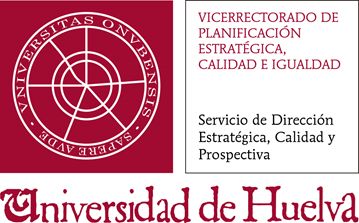 El presente documento tiene como objetivo proporcionar información a la Comisión de Garantía de Calidad del Programa de Doctorado en Economía, Empresa, Finanzas y Computación.En cada tipo de cuestionario se indica la ficha técnica, el tratamiento de los datos generales de los encuestados y los resultados de los datos cuantitativos (media, número de casos, desviación típica, valor mínimo y valor máximo).La encuestación se realiza con un formulario, según temática y grupo al que va dirigido, elaborado por la Unidad para la Calidad. El cuestionario tiene, para los ítems cuantitativos, una escala del 1 al 5, siendo 1 nada satisfecho o satisfecha y 5 muy satisfecho o satisfecha, y NS/NC (no sabe o no contesta). Las medias aportadas son sobre el índice de respuesta obtenido por cada Ítem (exceptuando la opción NS/NC).Opinión del Alumnado sobre el Doctorado (EN-20)Para la recogida de información se ha utilizado el cuestionario: “EN-20 Cuestionario para evaluar la satisfacción global sobre el Doctorado: Opinión del alumnado”. Resultados cuantitativos de la lectura de los cuestionarios recibidos:Opinión de los Directores/as-Tutores/as sobre el Doctorado (EN-22)Para la recogida de información se ha utilizado el cuestionario: “EN-22 Cuestionario para evaluar la satisfacción global sobre el Doctorado: Opinión del Directores/as-Tutores/as”.Resultados cuantitativos de la lectura de los cuestionarios recibidos:Opinión del PAS sobre el Doctorado (EN-24)Para la recogida de información se ha utilizado el cuestionario: “EN-24 Cuestionario para evaluar la satisfacción global sobre el Doctorado: Opinión del PAS”. Resultados cuantitativos de la lectura de los cuestionarios recibidos:FICHA TÉCNICAFICHA TÉCNICAPoblación (definición y tamaño)Alumnado matriculado en el segundo año del programa de doctorado. N =Muestra (n)Cuestionarios respondidos (r)5Tasa de respuesta (100*r/n)Formato de cuestionario (papel/online)PapelSistema de recogida de informaciónRESPONSABLE CENTRO: Tras solicitar el formato en papel, desde la Unidad para la Calidad se le hará llegar el número de cuestionarios solicitados mediante correo interno, que serán devueltos una vez cumplimentados para su posterior tratamiento. Ámbito del Informe (título o centro)Escuela de doctoradoÍTEMSMEDIA
SOBRE ÍNDICE
DE RESPUESTANÚMERO
DE CASOSDESVIACIÓN
TÍPICADESVIACIÓN
TÍPICAMÍNIMOMÍNIMOMÁXIMO1. Valore las actividades de formación que organiza la Escuela de Doctorado para los/as doctorandos/as.5,050,00,05552. Se ha informado de las sesiones de formación que organiza la Escuela de Doctorado con suficiente antelación.4,850,40,44453. Valore su interés en las actividades que organiza su programa de doctorado (seminarios, conferencias, jornadas…).4,850,40,44454. Valore su satisfacción con el número de actividades de formación que se ofertan durante el doctorado.5,050,00,05555. Tanto el tema elegido como su desarrollo han respondido a mis expectativas.4,850,40,44456. He recibido del Director/a la información necesaria acerca de mi tema de investigación.5,050,00,05557. El nivel de exigencia es el adecuado para una enseñanza de doctorado.4,850,40,44458. Las tareas que desarrollo se ajustan al plan de investigación.5,050,00,05559. El haber cursado este programa de doctorado me ha motivado a continuar en la investigación5,040,00,055510. Mi Director/a se ha mostrado accesible y me ha dedicado suficiente tiempo.4,850,40,444511. Me he sentido respaldado/a y convenientemente guiado/a en el desarrollo de la investigación.5,050,00,055512. A la hora de tomar decisiones mi Director/a tiene en cuenta mi opinión y la valora.5,050,00,055513. Mi Director/a me ha informado acerca del doctorado europeo/internacional.5,050,00,055514. El/la Tutor/a se ha mostrado accesible y me ha dedicado suficiente tiempo.5,050,00,055515. La labor del Tutor/a ha sido correcta.5,050,00,055516. Favorece la movilidad y el contacto con otros grupos de investigación.5,040,00,055517. Existen suficientes mecanismos para que los/as doctorandos/as puedan manifestar su opinión.5,050,00,055518. Valore su grado de comunicación con la Comisión Académica de su programa de Doctorado.5,050,00,055519. Valore su grado de comunicación con la Escuela de Doctorado.4,850,40,444520. Se toman medidas para solucionar las quejas e inquietudes que transmiten los doctorandos.4,850,40,444521. Considero que el equipamiento del que dispongo es adecuado para realizar mi Tesis Doctoral.4,450,50,544522. Se ha facilitado el acceso a material bibliográfico.4,850,40,444523. La biblioteca dispone de la bibliografía necesaria para la preparación del trabajo de investigación.4,450,50,544524. Se ha informado sobre los trámites de matriculación y becas.5,050,00,055525. Se ha facilitado información sobre la organización del doctorado.5,050,00,055526. La web de la Escuela de Doctorado es útil.4,850,40,444527. Valore su satisfacción con los servicios de la Escuela de Doctorado en lo referente a la gestión.4,650,80,833528. Mi nivel académico, de conocimientos y madurez, eran los adecuados al comenzar este programa de doctorado.4,450,80,833529. Reviso habitualmente la bibliografía relacionada con mi tema de investigación.4,850,40,444530. Conozco los trámites administrativos que debo seguir antes de defender la Tesis Doctoral.4,650,80,833531. Consulto con asiduidad la página web de la Escuela de Doctorado.4,850,40,444532. He dedicado a la investigación el esfuerzo y la dedicación que cabe esperar en un reto de este tipo.4,451,21,2225PROMEDIO4,8FICHA TÉCNICAFICHA TÉCNICAPoblación (definición y tamaño)Directores/as y tutores/as del programa de doctorado. N =Muestra (n)Cuestionarios respondidos (r)7Tasa de respuesta (100*r/n)Formato de cuestionario (papel/online)PapelSistema de recogida de informaciónRESPONSABLE CENTRO: Tras solicitar el formato en papel, desde la Unidad para la Calidad se le hará llegar el número de cuestionarios solicitados mediante correo interno, que serán devueltos una vez cumplimentados para su posterior tratamiento. Ámbito del Informe (título o centro)Escuela de doctoradoÍTEMSMEDIA
SOBRE ÍNDICE
DE RESPUESTANÚMERO
DE CASOSDESVIACIÓN
TÍPICAMÍNIMOMÁXIMO1. Se le ha facilitado el acceso a material bibliográfico.4,970,3452. El material de trabajo suministrado es adecuado para realizar la investigación.4,970,3453. Las actividades formativas organizadas para los/as alumnos/as son adecuadas.5,070,0554. El grado de formación previo del doctorando/a es adecuado.4,770,5455. El grado de aprendizaje adquirido por el/la doctorando/a es adecuado.5,070,0556. El grado de compromiso del doctorando/a es adecuado.4,970,3457. Se le ha facilitado el contacto con otros grupos de investigación.4,860,4458. Valore el grado de movilidad de los/as alumnos/as.4,850,4459. Se le ha facilitado información sobre becas y/o contratos.4,860,44510. Se le ha facilitado información sobre las salidas profesionales tras el doctorado.4,850,44511. Dispongo de información sobre la organización del doctorado.4,970,34512. La web del programa doctorado es útil.5,070,05513. La web de la Escuela de Doctorado es útil.4,070,83514. La labor del personal administrativo es adecuada.4,070,83515. Las investigaciones darán lugar a un avance significativo en el estado de la temática objeto de estudio.5,070,05516. Las investigaciones darán lugar a transferencia de resultados a entidades/empresas.4,970,34517. Las tareas investigadoras se ajustan al plan de tesis.5,070,05518. Hasta el momento, su nivel de satisfacción general con el programa es4,970,345PROMEDIO4,8FICHA TÉCNICAFICHA TÉCNICAPoblación (definición y tamaño)PAS de la Escuela de Doctorado. N =Muestra (n)Cuestionarios respondidos (r)3Tasa de respuesta (100*r/n)Formato de cuestionario (papel/online)PapelSistema de recogida de informaciónRESPONSABLE CENTRO: Tras solicitar el formato en papel, desde la Unidad para la Calidad se le hará llegar el número de cuestionarios solicitados mediante correo interno, que serán devueltos una vez cumplimentados para su posterior tratamiento. Ámbito del Informe (título o centro)Escuela de doctoradoÍTEMSMEDIA
SOBRE ÍNDICE
DE RESPUESTANÚMERO
DE CASOSDESVIACIÓN
TÍPICAMÍNIMOMÁXIMO1. La información sobre el Programa de doctorado (página web y otros medios de difusión) es accesible , útil y está actualizada4,730,5452. La gestión de los trámites administrativos relacionados con los doctorandos (matriculación, becas, etc.) se realizan en los plazos y condiciones establecidas5,030,0553. La gestión desarrollada por las Comisiones Académicas de los Programas de Doctorado es suficiente para el buen funcionamiento del Programa de Doctorado 5,020,0554. La gestión realizada por el Comité de Dirección de la Escuela de Doctorado es adecuada 3,331,7155. El contacto con los doctorandos es adecuado4,520,5456. Existe buena comunicación con el profesorado del Programa de Doctorado son adecuadas5,030,0557. En el caso Programas de Doctorados Interuniversitarios, las relaciones con otras Universidades  se producen con regularidad 4,020,0448. De manera general, me siento satisfecho/a con el Programa de Doctorado 4,730,545PROMEDIO4,5